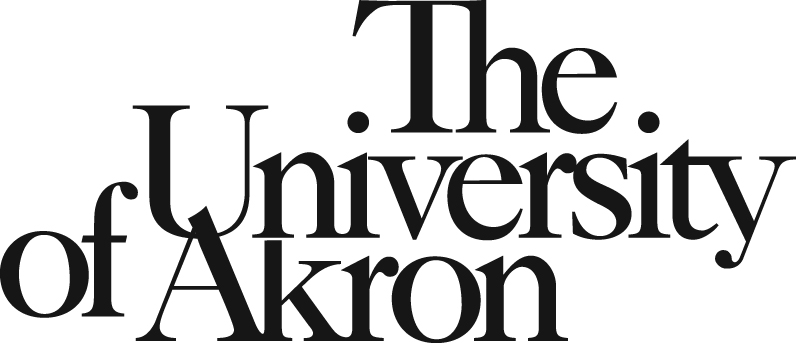 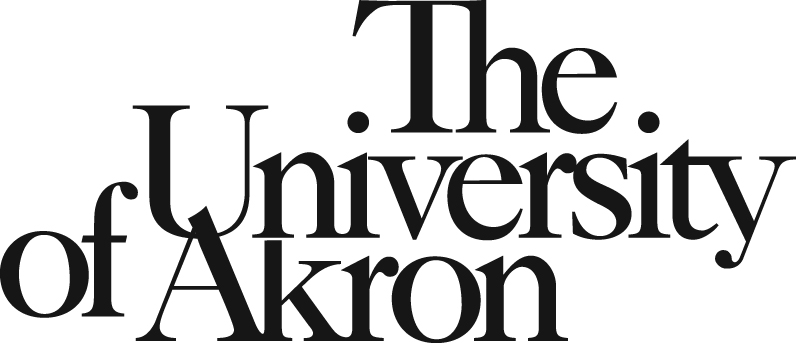 University Council Executive CommitteeUniversity Council Executive CommitteeUniversity Council Executive CommitteeUniversity Council Executive CommitteeUniversity Council Executive CommitteeUniversity Council Executive CommitteeMinutesMinutesMinutesNovember 4, 20202:32-3:18 pmmicrosoft teamsMeeting called byMeeting called byTonia Ferrell, chairTonia Ferrell, chairTonia Ferrell, chairTonia Ferrell, chairType of meetingType of meetingMonthly MeetingMonthly MeetingMonthly MeetingMonthly MeetingPresiderPresiderTonia Ferrell, chairTonia Ferrell, chairTonia Ferrell, chairTonia Ferrell, chairNote takerNote takerHeather LoughneyHeather LoughneyHeather LoughneyHeather LoughneyAttendeesAttendeesAttendees: Anne Bruno, Jeanette Carson, Kathee Evans, Kevin Feezel, Tonia Ferrell, Marjorie Hartleben, Cher Hendricks, Kris Kraft, Ruth Nine-Duff, Harvey Sterns, John WiencekAbsent with notice: Ed EvansAbsent without notice: Arnob BanikAttendees: Anne Bruno, Jeanette Carson, Kathee Evans, Kevin Feezel, Tonia Ferrell, Marjorie Hartleben, Cher Hendricks, Kris Kraft, Ruth Nine-Duff, Harvey Sterns, John WiencekAbsent with notice: Ed EvansAbsent without notice: Arnob BanikAttendees: Anne Bruno, Jeanette Carson, Kathee Evans, Kevin Feezel, Tonia Ferrell, Marjorie Hartleben, Cher Hendricks, Kris Kraft, Ruth Nine-Duff, Harvey Sterns, John WiencekAbsent with notice: Ed EvansAbsent without notice: Arnob BanikAttendees: Anne Bruno, Jeanette Carson, Kathee Evans, Kevin Feezel, Tonia Ferrell, Marjorie Hartleben, Cher Hendricks, Kris Kraft, Ruth Nine-Duff, Harvey Sterns, John WiencekAbsent with notice: Ed EvansAbsent without notice: Arnob BanikAgenda topics:Agenda topics:Agenda topics:Agenda topics:Agenda topics:Agenda topics:Call to OrderCall to OrderTonia ferrellDiscussionThe chair called the meeting to order. The agenda was approved by unanimous consent.The chair asked for additions or corrections to the October 27 Executive Committee minutes.  Minutes approved by unanimous consent.  The chair called the meeting to order. The agenda was approved by unanimous consent.The chair asked for additions or corrections to the October 27 Executive Committee minutes.  Minutes approved by unanimous consent.  The chair called the meeting to order. The agenda was approved by unanimous consent.The chair asked for additions or corrections to the October 27 Executive Committee minutes.  Minutes approved by unanimous consent.  The chair called the meeting to order. The agenda was approved by unanimous consent.The chair asked for additions or corrections to the October 27 Executive Committee minutes.  Minutes approved by unanimous consent.  The chair called the meeting to order. The agenda was approved by unanimous consent.The chair asked for additions or corrections to the October 27 Executive Committee minutes.  Minutes approved by unanimous consent.  topic submissiontopic submissionTonia ferrellDiscussionReceived request to reinstate the standing committee on Diversity and Inclusion.  No one on the Executive Committee remembered a committee like this in University Council.  It was suggested that this may be a university level committee that existed at one time.    There was discussion about the group formed during the past summer but that group was finished.  It was suggested that the plan of action be to contact the submitter directly and get more information from her on how she envisions the committee as well as contacting Sheldon as this was discussed in the OAA reorganization discussions.  It was also decided that the Chair would put together a response.  Received request to reinstate the standing committee on Diversity and Inclusion.  No one on the Executive Committee remembered a committee like this in University Council.  It was suggested that this may be a university level committee that existed at one time.    There was discussion about the group formed during the past summer but that group was finished.  It was suggested that the plan of action be to contact the submitter directly and get more information from her on how she envisions the committee as well as contacting Sheldon as this was discussed in the OAA reorganization discussions.  It was also decided that the Chair would put together a response.  Received request to reinstate the standing committee on Diversity and Inclusion.  No one on the Executive Committee remembered a committee like this in University Council.  It was suggested that this may be a university level committee that existed at one time.    There was discussion about the group formed during the past summer but that group was finished.  It was suggested that the plan of action be to contact the submitter directly and get more information from her on how she envisions the committee as well as contacting Sheldon as this was discussed in the OAA reorganization discussions.  It was also decided that the Chair would put together a response.  Received request to reinstate the standing committee on Diversity and Inclusion.  No one on the Executive Committee remembered a committee like this in University Council.  It was suggested that this may be a university level committee that existed at one time.    There was discussion about the group formed during the past summer but that group was finished.  It was suggested that the plan of action be to contact the submitter directly and get more information from her on how she envisions the committee as well as contacting Sheldon as this was discussed in the OAA reorganization discussions.  It was also decided that the Chair would put together a response.  Received request to reinstate the standing committee on Diversity and Inclusion.  No one on the Executive Committee remembered a committee like this in University Council.  It was suggested that this may be a university level committee that existed at one time.    There was discussion about the group formed during the past summer but that group was finished.  It was suggested that the plan of action be to contact the submitter directly and get more information from her on how she envisions the committee as well as contacting Sheldon as this was discussed in the OAA reorganization discussions.  It was also decided that the Chair would put together a response.  new businessnew businessTonia ferrellDiscussionCommittee reports – discussion continued on how to have committees reporting regularly without overburdening people.  Discussion ranged from forms to be filled in and submitted to returning to oral reports.  It was decided that the forms method of committee reporting should be investigated again, have Heather L. bring up old forms for updating and use.  Also discussed making sure that all committees are reporting monthly, also discussed making sure someone is acting as Secretary on a committee if they have not elected one.   Agenda for December 1 University Council meeting – the agenda was approved without dissent.  It was brought up that many members of University Council do not respond to the President and Provost’s question period of their reports.  It was pointed out that this is an important opportunity to ask questions and get clarification on university issues to better understand the administration.  Suggestion to use UCEC meeting to create list of topics to bring up to President and Provost during their question section.  The issue of insurance rates for non-bargaining staff and contract professionals was brought up.  The issue is creating a very angry response from those affected.  Many of those involved feel that this is an unfair increase and that they are being singled out because they are not protected by the bargaining units.  It was suggested that this issue be presented to the Human Resources and Talent Development Committee.  The meeting was adjourned at 3:18 p.m. by unanimous consentCommittee reports – discussion continued on how to have committees reporting regularly without overburdening people.  Discussion ranged from forms to be filled in and submitted to returning to oral reports.  It was decided that the forms method of committee reporting should be investigated again, have Heather L. bring up old forms for updating and use.  Also discussed making sure that all committees are reporting monthly, also discussed making sure someone is acting as Secretary on a committee if they have not elected one.   Agenda for December 1 University Council meeting – the agenda was approved without dissent.  It was brought up that many members of University Council do not respond to the President and Provost’s question period of their reports.  It was pointed out that this is an important opportunity to ask questions and get clarification on university issues to better understand the administration.  Suggestion to use UCEC meeting to create list of topics to bring up to President and Provost during their question section.  The issue of insurance rates for non-bargaining staff and contract professionals was brought up.  The issue is creating a very angry response from those affected.  Many of those involved feel that this is an unfair increase and that they are being singled out because they are not protected by the bargaining units.  It was suggested that this issue be presented to the Human Resources and Talent Development Committee.  The meeting was adjourned at 3:18 p.m. by unanimous consentCommittee reports – discussion continued on how to have committees reporting regularly without overburdening people.  Discussion ranged from forms to be filled in and submitted to returning to oral reports.  It was decided that the forms method of committee reporting should be investigated again, have Heather L. bring up old forms for updating and use.  Also discussed making sure that all committees are reporting monthly, also discussed making sure someone is acting as Secretary on a committee if they have not elected one.   Agenda for December 1 University Council meeting – the agenda was approved without dissent.  It was brought up that many members of University Council do not respond to the President and Provost’s question period of their reports.  It was pointed out that this is an important opportunity to ask questions and get clarification on university issues to better understand the administration.  Suggestion to use UCEC meeting to create list of topics to bring up to President and Provost during their question section.  The issue of insurance rates for non-bargaining staff and contract professionals was brought up.  The issue is creating a very angry response from those affected.  Many of those involved feel that this is an unfair increase and that they are being singled out because they are not protected by the bargaining units.  It was suggested that this issue be presented to the Human Resources and Talent Development Committee.  The meeting was adjourned at 3:18 p.m. by unanimous consentCommittee reports – discussion continued on how to have committees reporting regularly without overburdening people.  Discussion ranged from forms to be filled in and submitted to returning to oral reports.  It was decided that the forms method of committee reporting should be investigated again, have Heather L. bring up old forms for updating and use.  Also discussed making sure that all committees are reporting monthly, also discussed making sure someone is acting as Secretary on a committee if they have not elected one.   Agenda for December 1 University Council meeting – the agenda was approved without dissent.  It was brought up that many members of University Council do not respond to the President and Provost’s question period of their reports.  It was pointed out that this is an important opportunity to ask questions and get clarification on university issues to better understand the administration.  Suggestion to use UCEC meeting to create list of topics to bring up to President and Provost during their question section.  The issue of insurance rates for non-bargaining staff and contract professionals was brought up.  The issue is creating a very angry response from those affected.  Many of those involved feel that this is an unfair increase and that they are being singled out because they are not protected by the bargaining units.  It was suggested that this issue be presented to the Human Resources and Talent Development Committee.  The meeting was adjourned at 3:18 p.m. by unanimous consentCommittee reports – discussion continued on how to have committees reporting regularly without overburdening people.  Discussion ranged from forms to be filled in and submitted to returning to oral reports.  It was decided that the forms method of committee reporting should be investigated again, have Heather L. bring up old forms for updating and use.  Also discussed making sure that all committees are reporting monthly, also discussed making sure someone is acting as Secretary on a committee if they have not elected one.   Agenda for December 1 University Council meeting – the agenda was approved without dissent.  It was brought up that many members of University Council do not respond to the President and Provost’s question period of their reports.  It was pointed out that this is an important opportunity to ask questions and get clarification on university issues to better understand the administration.  Suggestion to use UCEC meeting to create list of topics to bring up to President and Provost during their question section.  The issue of insurance rates for non-bargaining staff and contract professionals was brought up.  The issue is creating a very angry response from those affected.  Many of those involved feel that this is an unfair increase and that they are being singled out because they are not protected by the bargaining units.  It was suggested that this issue be presented to the Human Resources and Talent Development Committee.  The meeting was adjourned at 3:18 p.m. by unanimous consentCommittee reports – discussion continued on how to have committees reporting regularly without overburdening people.  Discussion ranged from forms to be filled in and submitted to returning to oral reports.  It was decided that the forms method of committee reporting should be investigated again, have Heather L. bring up old forms for updating and use.  Also discussed making sure that all committees are reporting monthly, also discussed making sure someone is acting as Secretary on a committee if they have not elected one.   Agenda for December 1 University Council meeting – the agenda was approved without dissent.  It was brought up that many members of University Council do not respond to the President and Provost’s question period of their reports.  It was pointed out that this is an important opportunity to ask questions and get clarification on university issues to better understand the administration.  Suggestion to use UCEC meeting to create list of topics to bring up to President and Provost during their question section.  The issue of insurance rates for non-bargaining staff and contract professionals was brought up.  The issue is creating a very angry response from those affected.  Many of those involved feel that this is an unfair increase and that they are being singled out because they are not protected by the bargaining units.  It was suggested that this issue be presented to the Human Resources and Talent Development Committee.  The meeting was adjourned at 3:18 p.m. by unanimous consent